«Как развлечь ребенка во время карантина»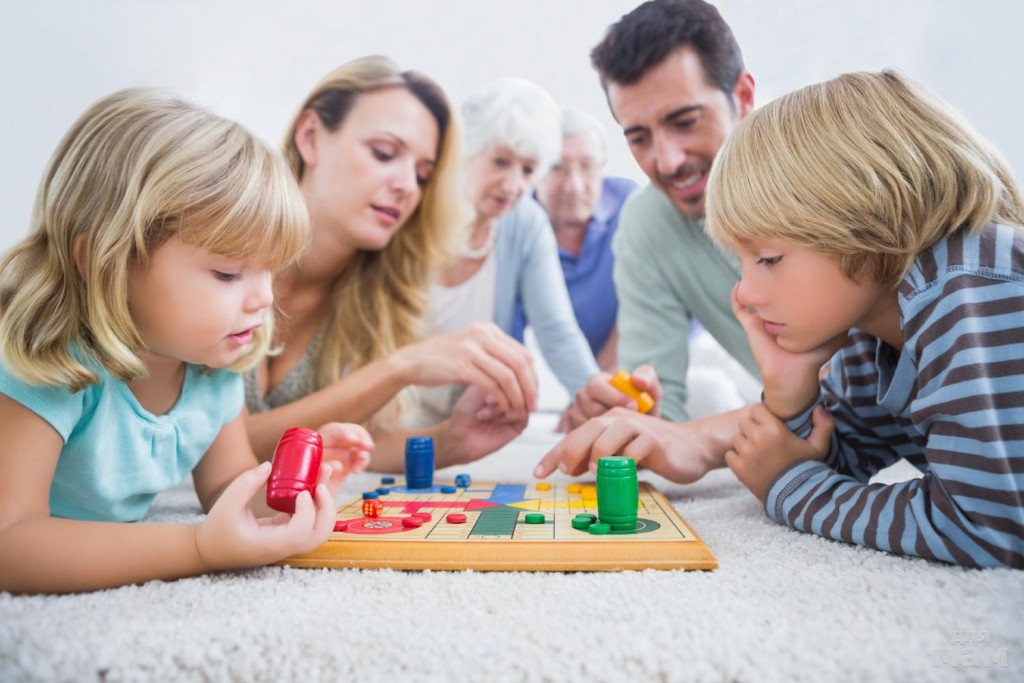 Подготовил инструктор Балашова Т.В.Карантин – это не повод унывать, а отличный способ наладить отношения с ребёнком.Помимо прочих проблем, связанных с ситуацией в мире, тем, кто решит оставить ребёнка дома, придётся столкнуться с другими менее глобальными, но не менее значимыми вопросами. И чем занять дошколят?Предлагаем вам несколько способов того, как организовать ребёнку интересный и полезный досуг.Играть в настольные игры или смотреть киноТакое совместное времяпровождение не только спасёт от скуки, но и сплотит вас и ваших близких (если, конечно, речь не идёт о «Монополии», которая, по мнению многих, сеет только раздор и смуту😁). Важно ориентироваться на то, что интересно и полезно для всех членов семьи. Писать книгиКарантин даёт возможность лучше узнать своего ребёнка, заметить и развить его скрытые таланты. Кто знает, может, у вас в семье растёт будущий Пастернак или Толстой? Стать домашним писателем не так уж сложно, достаточно вооружиться бумагой, ручкой, карандашами и фантазией. Кто-то будет работать над сюжетом, а те, кто ни писать, ни читать ещё не умеют, могут представить себя иллюстраторами. Сажать цветыВедь это просто, дёшево и полезно. К тому же, весна – самое время заняться рассадой. Высаживать можно и зелень, и овощи. Для этого вам понадобятся только горшок, мешочек с землёй и семена. Играть в пряткиСтарый добрый способ заработать передышку от активных игр и спокойно выдохнуть. Ведь прежде чем отправиться на поиски игрока/-ков, вóда может сосчитать до ста, а то и до тысячи.Пускать пузырькиМожно научить ребёнка делать мыльные пузыри из жидкого мыла, шампуня или средства для мытья посуды. Напомним, что выдувать их можно даже через обычную коктейльную трубочку.Пойти в импровизированный поход⛺«Импровизированный» – потому что из дома выходить вам при этом не придётся! Зачем палатка, когда можно сделать шалаш из одеял? Да и костёр разводить необязательно – зефир можно пожарить в микроволновке. Главное не забыть взять с собой «в поход» хорошее настроение и дух авантюризма.Можно сделать игры своими рукамиУ вас нет настольного футбола?Сделайте сами - коробка, прищепки, шарик.

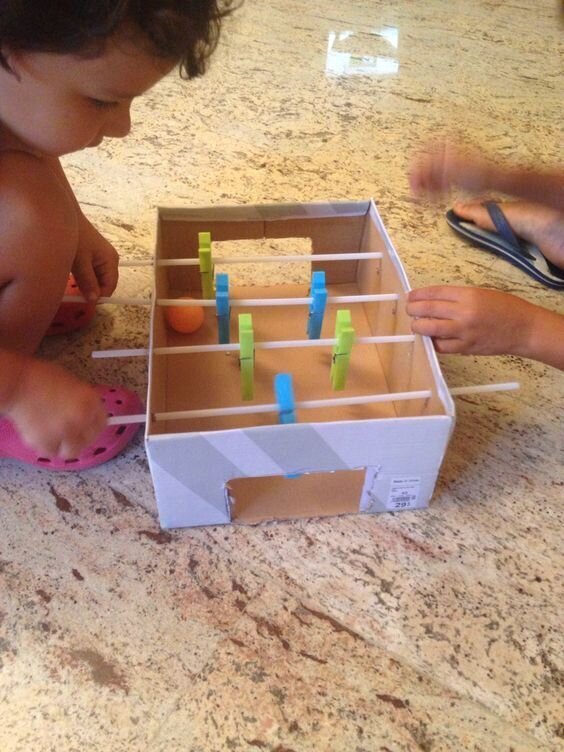 Проведи шарик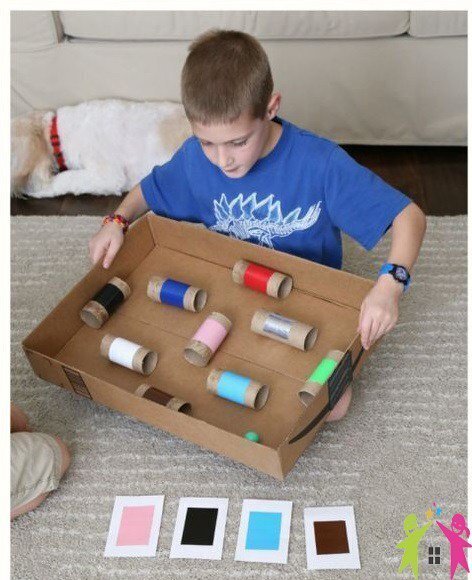 Ребенок любит что-то забивать?Дайте это ему - воткните соломинки в клетки для яиц, пусть забивает.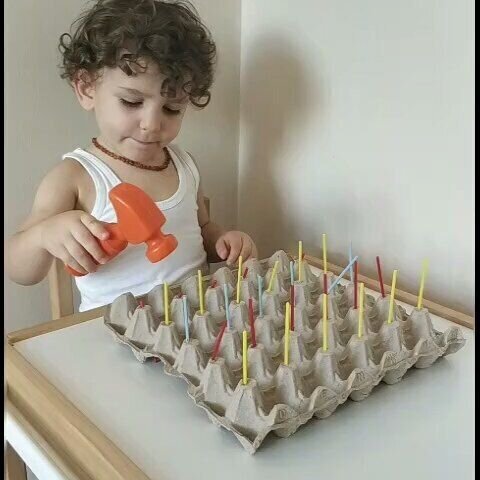 Обычные трубки-лапша из поролонаи вот уже готов гоночный трек.

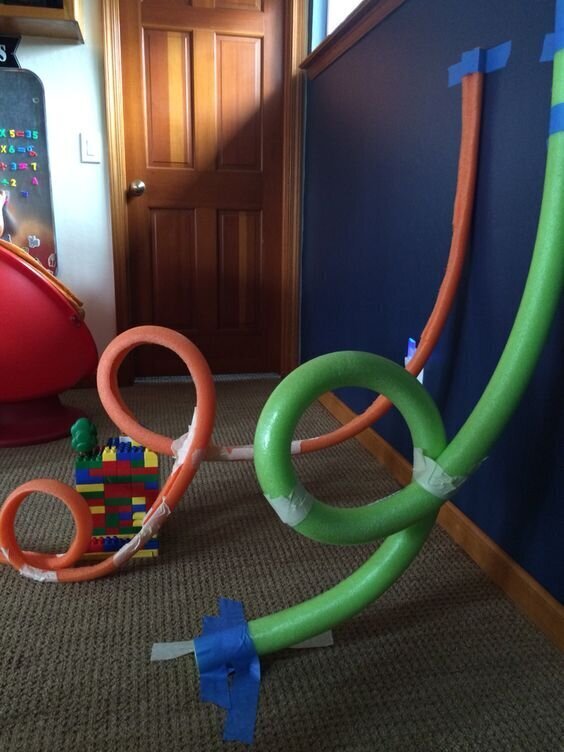 И это можно сделать из чего угодно - пластиковые тарелки, например

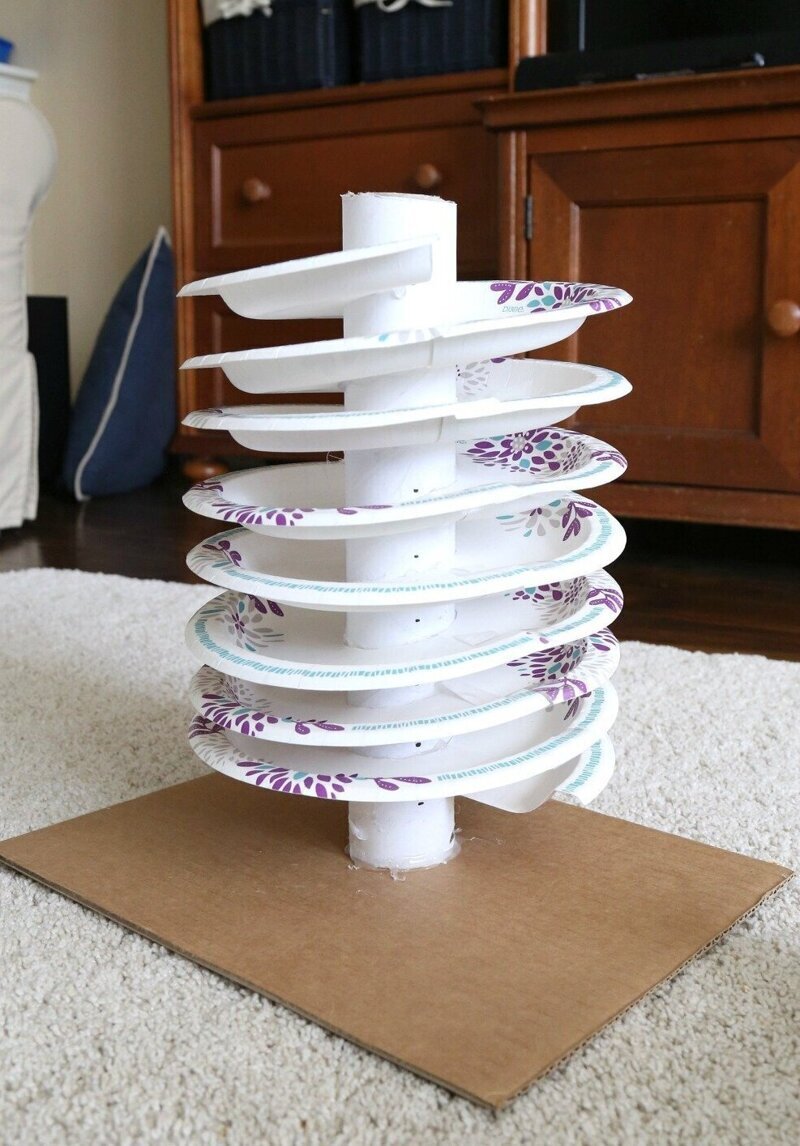 Просто нарисуйте дорогу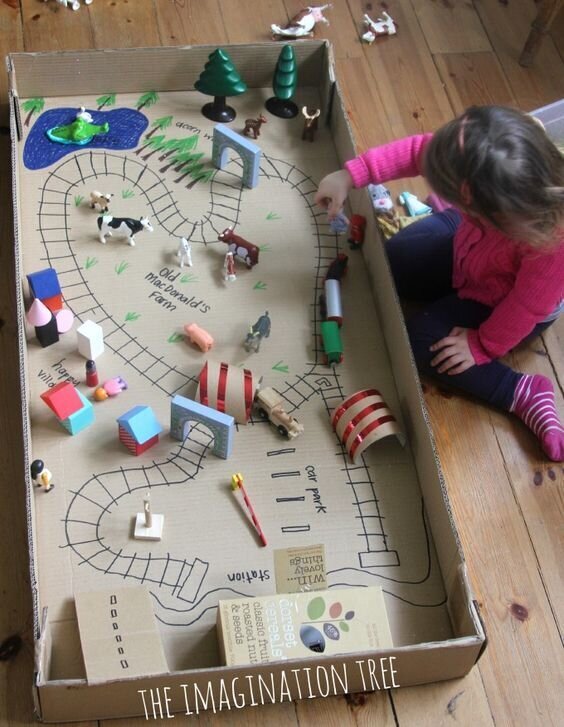 Поставьте лампу в прозрачный контейнер, сверху насыпьте песка и вот ужеюный художник занят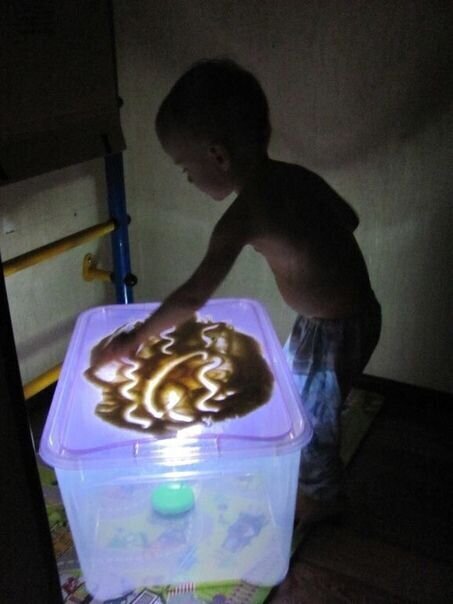 Магнит на веревочке и пробки - лови!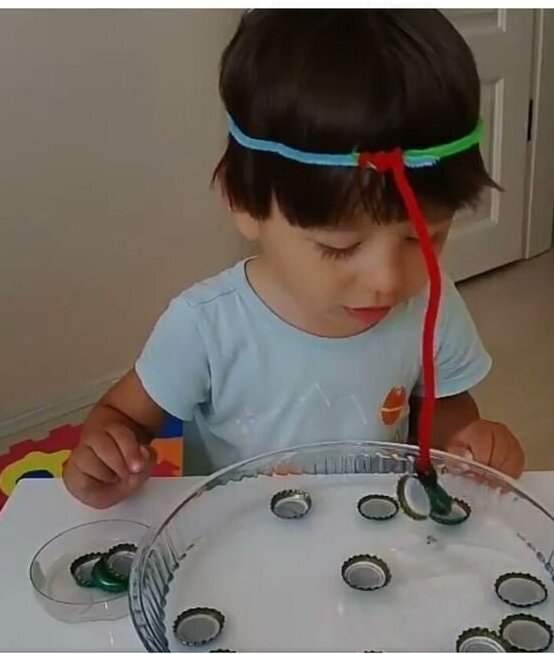 И помните главное - делайте все подготовительные работы вместе с детьми - они за это вас полюбят еще больше!



